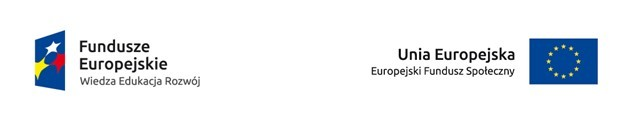 projekt 2016-1-PL01-KA102-025295                                                                                                              „Pogłębianie kompetencji kluczowych drogą do sukcesu zawodowego”                                             ze środków Europejskiego Funduszu Społecznego, Program Operacyjny Wiedza Edukacja Rozwój (POWER), Akcja 1 "Mobilność uczniów" Erasmus+ Kształcenie i szkolenia zawodowe.Głównym działaniem w ramach projektu jest odbycie 3 - tygodniowej praktyki zawodowej w hiszpańskich przedsiębiorstwach zgodnych ze specyfiką zawodu uczestnika i na stanowiskach zgodnych z profilem zawodowym uczestnika, która zostanie zrealizowana w oparciu o opracowany program praktyk dostosowany do potrzeb uczestnika uwzględniający efekty rozwoju osobowościowego, komunikacji w języku obcym i oczekiwane kompetencje zawodowe.Warunkiem wyjazdu uczestnika jest jego przygotowanie językowe, kulturowe i pedagogiczne, które jest nieodzownym elementem powodzenia odbytej praktyki zawodowej:kurs języka hiszpańskiego - przeprowadzony przez wyłonionego w drodze zapytania ofertowego nauczyciela języka hiszpańskiego  kontynuacja kursu języka hiszpańskiego w kraju Instytucji Partnerskiej w wymiarze 20 godzin  3 godzinne warsztaty z zakresu komunikacji interpersonalnej służące rozwojowi osobistemu i świadomości międzykulturowej  5 godzinne warsztaty z doradztwa zawodowego służące umiejętności planowania własnej kariery zawodowej i wzrostu świadomości konieczności uczenia się przez całe życie  realizacja programu kulturowego w kraju Instytucji Partnerskiej, w skład którego wchodzić będą zajęcia na temat kultury Hiszpanii, wymiana językowa z młodzieżą z innych państw, zajęcia kulturowo - społeczne oraz 2 wycieczki do głównych miast andaluzyjskich.spotkania z pedagogiem oraz podstawowy kurs BHP i ratownictwa medycznegoHarmonogram działań Listopad/grudzień 2016 rozpowszechnienie informacji o projekcie w lokalnej prasie, ogłoszenie w szkole i stronie internetowej szkoły;  określenie liczby zainteresowanych potencjalnych uczestników projektu w zawodzie technik żywienia i usług gastronomicznych,  technik hotelarstwa, technik organizacji reklamy, technik elektryk, technik logistyk  powołanie Komisji Rekrutacyjnej;  przekazanie informacji o spełnieniu warunków formalnych i o kryteriach wyboru uczestników projektu - opracowanie regulaminu rekrutacji uczestników; sporządzenie wzoru formularza aplikacyjnego dla kandydata.Grudzień 2016/Styczeń 2017przeprowadzenie rekrutacji uczestników projektu przewidzianych do wyjazdu w 2015 r.; ogłoszenie listy rankingowej- listy głównej zakwalifikowanych uczestników projektu oraz listy uczestników rezerwowych;zebranie z rodzicami uczestników zakwalifikowanych do udziału w projekcie, przekazanie pakietu niezbędnych informacji dotyczących stażu, zapoznanie z dokumentacją, złożenie podpisówLuty-Październik 2017warsztaty, kursy i szkolenia dla uczestników w zawodzie technik żywienia i usług gastronomicznych,  technik hotelarstwa, technik organizacji reklamy, technik elektryk, technik logistyk działania organizacyjno-logistyczne mające na celu dobre przygotowanie przebiegu stażuzebranie organizacyjne z rodzicami uczestników zakwalifikowanych do udziału w projekcie, przekazanie pakietu niezbędnych informacji dotyczących wyjazdu na stażPoinformowanie uczestników o miejscu odbywania praktykzapoznanie z dokumentacją, złożenie podpisówListopad - Grudzień 2017zebranie organizacyjne z rodzicami uczestników zakwalifikowanych do udziału w projekcie, przekazanie pakietu niezbędnych informacji dotyczących wyjazdu na staż, przekazanie kwot na wsparcie indywidualnewyjazd do Hiszpanii - praktyka zawodowa 20 osobowej grupy uczniów w technik żywienia i usług gastronomicznych,  technik hotelarstwa, technik organizacji reklamy, technik elektryk, technik logistyk, kontynuacja przygotowania językowego i kulturowegoDziałania logistyczno-organizacyjne:rezerwacja biletów lotniczych - najpóźniej na 2 miesiące przed każdym wyjazdem grupy  wybór oferty ubezpieczenia i ubezpieczenie uczestników projektu, wybór środka transportu do miejsca wylotu - najpóźniej na miesiąc przed każdym wyjazdem grupyzebrania z uczestnikami i ich rodzicami - na bieżąco na każdym etapie projektu podpisanie umów o staż z uczestnikami projektu - najpóźniej na 3 tygodnie przed wyjazdem grupyprowadzenie dokumentacji potwierdzającej odbywane zajęcia, monitorowanie i kontrola ich przebiegu - na bieżąco proces ewaluacji przygotowania językowo - pedagogicznego - po każdym szkoleniu monitoring i ewaluacja przebiegu praktyk i zajęć kulturowo - językowych w Hiszpanii - w trakcie pobytu każdej z grup sporządzanie notatek przez uczestników na temat każdego działania podejmowanego w ramach projektu - na bieżąco przygotowanie prezentacji przez uczestników dotyczących odbytej praktyki - w ostatnim tygodniu mobilnościsporządzenie raportu końcowego przez uczestników - w ciągu 30 dni po zakończeniu praktykirozpowszechnienie rezultatów projektu - na bieżąco i po każdej mobilności - konferencje, spotkania, wywiady, notatki prasowe kwiecień Podsumowanie działań w projekcie - spotkanie podsumowujące realizację projektuInformacje dodatkoweWyjazd uczestnika finansowany jest w 100% ze środków komisji EuropejskiejPodczas pobytu w Hiszpanii uczestnik ma zapewnione: - opiekę; - ubezpieczenie; - zakwaterowanie; - pełne wyżywienie; - kieszonkowe na własne potrzeby związane z utrzymaniem.